     2020 January Menu – Chatham**Please pay for your lunch when you arrive**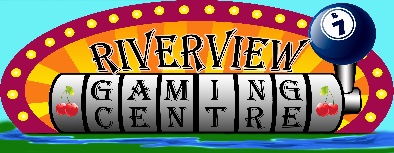 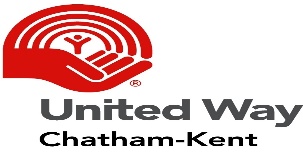 Menu is subject to change.  If you are going to be late arriving, please call before 11.00 and let us know 519-351-02971NO LUNCHCLUB CLOSED2Cheesy Philly SteakCheesy Bread& Garden Salad3Orange Chicken&Rice6Beef Barley Soup &Biscuits7Taco’s&Spanish Rice8Lemon Pepper Chicken &Roasted Potatoes9Pasta Marinara&Garden Salad10Chicken Egg Roll Bowls13Turkey & Rice Soup&Cornbread14Fettuccini Alfredo&Cheesy Garlic Bread15Beef & Broccoli Stir Fry overRice16Brown Sugar Bacon Chicken &Potatoes17Beef Burritos&Coleslaw20Beef Vegetable Soup&Biscuits21Sesame Garlic Romen Noodles &Egg Rolls22Meatloaf&Mac’n Cheese23Chicken &Smashed Potatoes24Baked Paprika Parmesan Chicken&Rice27Italian Wedding Soup & Biscuits28Coconut Lime Chicken&Steamed Vegetables29Beef Stroganoff&Egg Noodles30Chicken Parmesan Casserole& Veggies31Pizza DayBirthday Celebration